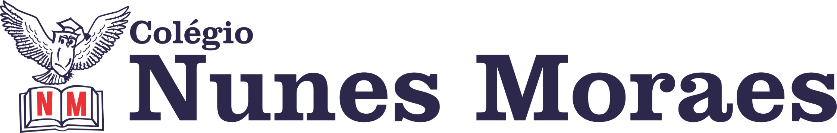  “QUE SEU DIA SEJA MARAVILHOSO! COLECIONANDO ACERTOS, APRENDENDO LIÇÕES E TUDO QUE HÁ DE MELHOR!”BOM DIA! FELIZ QUARTA-FEIRA.1ª aula: 7:20h às 8:00h – MATEMÁTICA – PROFESSOR: DENILSON SOUSA1° passo: Organize-se com seu material, livro de matemática, caderno, caneta, lápis e borracha.  2° passo: Acompanhe a videoaula com o professor Denilson Sousa.  Assista a aula no seguinte link:https://youtu.be/6nsebNJuvb0(26 min.)3° passo: Copie em seu caderno as questões que o professor Denilson resolveu na videoaula. Resolva: P. 15 Q. 7Durante a resolução dessas questões o professor Denilson vai tirar dúvidas no grupo de WhatsApp da sala.    Durante a resolução dessas questões o professor Denilson vai tirar dúvidas no WhatsApp (9.9165-2921)Faça foto das atividades que você realizou e envie para coordenação Eugenia (9.9105-8116)Essa atividade será pontuada para nota.2ª aula: 8:00h às 8:40h – PORTUGUÊS – PROFESSORA: TATYELLEN PAIVA  1º passo: Faça a leitura do texto. Livro SAS 03. Páginas 05 e 062º passo: Resolva os exercícios de interpretação. 06  (questões 1 a 5)3º passo: Atente-se à correção da atividade no link colocado no grupo do WhatsApp.Caso não consiga acessar o link, assista ao vídeo a seguir:https://www.youtube.com/watch?v=1edEHXNiHNk&list=PL0MlWarTr_1bGuFdYc6r6rNdHZq8DA9KH&index=22Durante a resolução dessas questões a professora Tatyellen vai tirar dúvidas no WhatsApp (9.9219-3687)Faça foto das atividades que você realizou e envie para coordenação Eugenia (9.9105-8116)Essa atividade será pontuada para nota.

Intervalo: 8:40h às 9:00h3ª aula: 9:00h às 09:40 h – CIÊNCIAS – PROFESSORA: RAFAELLA CHAVES1º passo: Leitura da abertura da unidade, páginas 2 e 3.2º passo: Acessar o link para assistir a vídeo aula: https://www.youtube.com/watch?v=IcYii684xxg3º passo: Atividade de sala: Agora é com você - questão 1, página 7.ESTAREI DISPONÍVEL NO WHATSAPP PARA TIRAR SUAS DÚVIDAS.  4º passo: Enviar para o responsável da sala.5º passo: Atividade pós aula: Agora é com você - questão 1, página 13.                   Explore seus conhecimentos - questão 5, página 17.ATENÇÂO: Atividade pós aula deverá ser fotografada e enviada por WhatsApp.Durante a resolução dessas questões a professora Rafaella vai tirar dúvidas no WhatsApp (9.9205-7894)Faça foto das atividades que você realizou e envie para coordenação Eugenia (9.9105-8116)Essa atividade será pontuada para nota.4ª aula: 09:40h às 10:20h - PORTUGUÊS – PROFESSORA: TATYELLEN PAIVA1º passo: Acesse o link disponibilizado no grupo para o início da explicação. Livro SAS 03. PÁG. 12 e 132º passo: Resolva os exercícios. PÁG.13 (questões 5 e 6)3º passo: Atente-se à correção da atividade no link colocado no grupo do WhatsApp.Caso não consiga acessar o link, assista à explicação a seguir: https://www.youtube.com/watch?v=RxqRBD5xf3E&list=PL0MlWarTr_1bGuFdYc6r6rNdHZq8DA9KH&index=8Durante a resolução dessas questões a professora Tatyellen vai tirar dúvidas no WhatsApp (9.9219-3687)Faça foto das atividades que você realizou e envie para coordenação Eugenia (9.9105-8116)Essa atividade será pontuada para nota.PARABÉNS POR SUA DEDICAÇÃO!